БРОНИРОВАНИЕДля того, чтобы забронировать отель Голден Тюлип  4* необходимо перейти по ссылке: бронирование Голден ТюлипВ строке поиска ввести необходимые даты проживания, количество проживающих.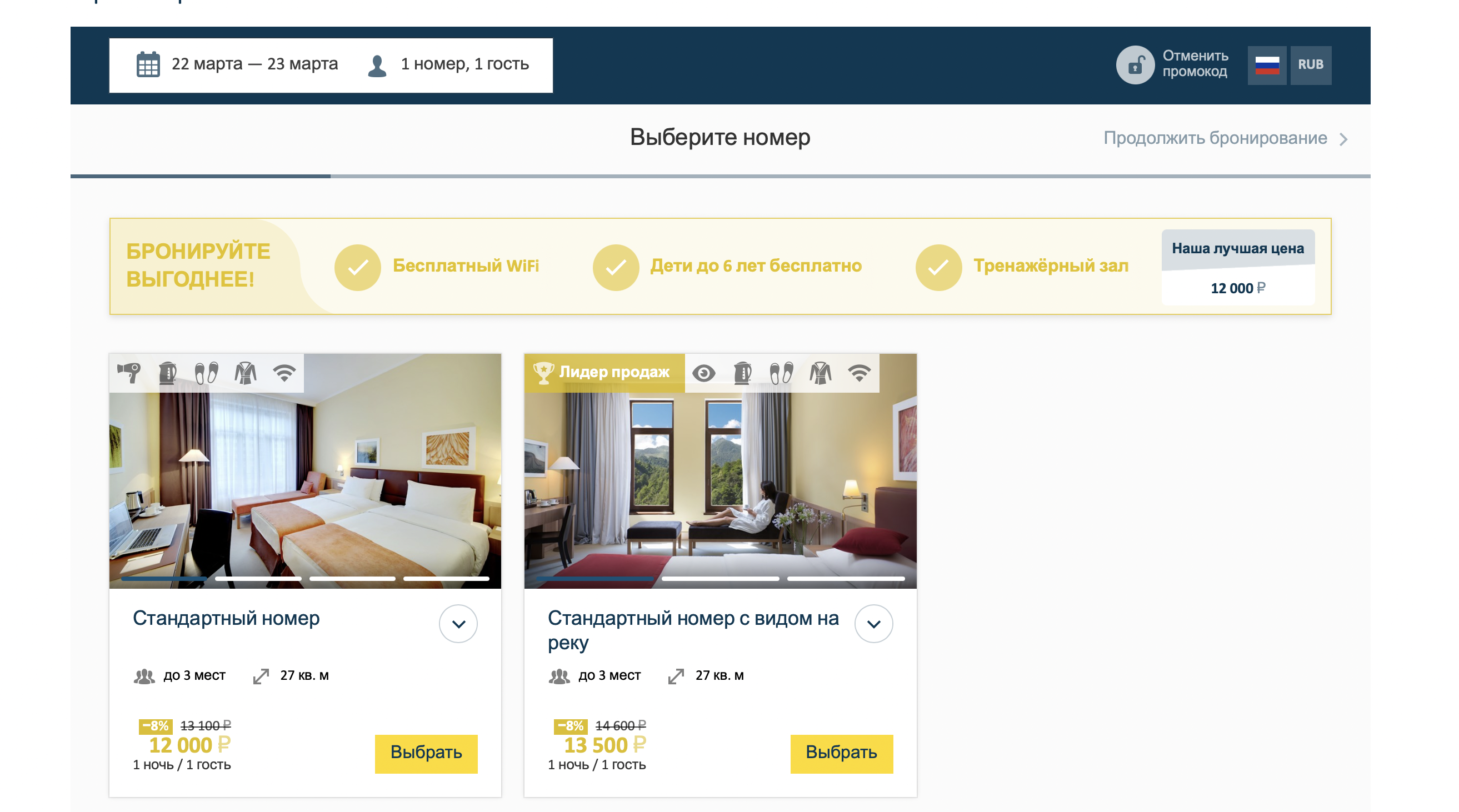 Далее вам на выбор будет предоставлены категории номера на выбор.В случае, если бронирование на сайте отеля неудобно для гостя, каждый гость от данной группы может связаться с отделом бронирования отелей по номеру +7 862 243 00 00 или по эл. почте reservations@tulipinnrosakhutor.com и забронировать номер по специальному тарифу с завтраком, указав кодовое слово ITCFAS с внесением предоплаты любым удобным для гостя способом (онлайн ссылка, счет на оплату проживания).Прошу обратить внимание, что специальный тариф для группы является предоплатным и невозвратным.СТОИМОСТЬ РАЗМЕЩЕНИЯ Специальные условия по размещению в отеле Голден Тюлип 4* действуют с 22.03 по 27.03 включительно. Голден Тюлип Стандарт 12000/14000 руб.Стандарт с видом на реку 13500/15500 руб.Цены указаны за одну ночь проживания.* Время заезда – 14:00, время выезда – 12:00.** В стоимость номера включено: завтракНа территории Краснодарского края действует курортный сбор в размере 50 руб./сутки на человека.